Cas	2:14-ap-01490-DS	Doc 1  Filed 07/19/14	Entered 07/19/14 10:46:28	Desc Main Document	Page 1of 15MARK M. SHARF #1403902	MERRITT,  HAGEN & SHARF, LLP 5950 Canoga Avenue, Suite 4003	Woodland Hills, CA 91367-2498(828) 992-1940   FAX (818) 992-33094msharf@forbankruptcy.com5Attorneys for Plaintiff6	BRENT  GOLDMAN78	UNITED  STATES BANKRUPTCY  COURT9	CENTRAL DISTRICT OF CALIFORNIA10	LOS  ANGELES DIVISION11Case No:   2:13-bk-14465-PC12Chapter 71314	Adv. No. -----------15		COMPLAINT TO DETERMINE DEBT TO BE NON-DISCHARGEABLE16	[11 U.S.C. 523 §§ (a)(2)(A), (a)(2)(B), (a)(4),17	and (a)(6)]18192021222324BRENT J. GOLDMAN ("Plaintiff ' or "Creditor") files his complaint to determine2526	dischargeability of debt against ANTONY GORDON ("Defendant" or "Debtor") and27	respectfully alleges as follows:28Page 1 of 13COMPLAINT TO DETERMINE DEBT TO BE NON-DISCHARGEABLECas	2:14-ap-01490-DS	Doc 1  Filed 07/19/14	Entered 07/19/14 10:46:28	Desc Main Document	Page 2 of 15JURISDICTION AND VENUE2	1.	This adversary proceeding is brought pursuant to Rules 7001(6) and (9) and3	4007(c) of Federal Rules of Bankruptcy Procedure, and under United States Bankruptcy Code4	11 U.S.C. §§ 523(a)(2)(A), 523(a)(2)(B), 523(a)(4), and 523(a)(6), to determine5	dischargeability of a debt. This action is a core proceeding pursuant to 28 U.S.C. §6	157(b)(2)(l).7	2.	Venue is proper in this Comi pursuant to 28 U.S.C. § 1409(a) as this adversary8	proceeding  arises under  and is in  connection  with  InRe Antony  Gordon,  a case currently under9	Title 11 that is pending in this District.10	3.	This court has subject matter jurisdiction over this case and personal jurisdiction11	over the Debtor pursuant  to 28 U.S.C  §§ 157 and  1334.12PARTIES134.	Plaintiff/Creditor Goldman is, and at all times relevant hereto was, an individualdomiciled in the State of California. Plaintiff split his time between the County of Los Angelesand the County of San Francisco.5.	Plaintiff is informed and believes, and thereon alleges, that Defendant/DebtorGordon is, and at all times relevant hereto was, an individual domiciled in the County of LosAngeles, State of California.20	III.	GENERAL ALLEGATIONS21As detailed below, Defendant has knowingly and intentionally engaged in a22pattern  of fraud  and deceit through misrepresentation  of facts, theft,  embezzlement,  and bad23faith delay tactics, as well as breach of :fiduciary duty, that mandates that his debt to Plaintiff be24deemed nondischargeable.25Plaintiff is informed and believes, and upon such basis alleges, that there exists,26and at all times herein mention  there existed, a unity of interest and ownership    between27Defendant and Stealth Capital Management, LLC ("Stealth Capital"), such that any28Page 2 of 13COMPLAINT TO DETERMINE DEBT TO BE NON-DISCHARGEABLECas	2:14-ap-01490-DS	Doc 1  Filed 07/19/14	Entered 07/19/14 10:46:28	Desc Main Document	Page 3 of 15individuality and separateness between them ceased, and they are the alter egos of each otherin that they used the assets of each other for their personal uses, caused assets of each other tobe transferred to each other without adequate consideration, and withdrew funds from the bankaccounts of each other for their personal use or benefit. Further, they completely controlled,dominated, managed, and operated each other and intermingled their assets to suit theconvenience of each of them. Further Stealth Capital is and at all times mentioned was a mereshell, instrumentality and conduit through which Defendant carried on his business exercising8	complete control and dominance of such business to an extent that any individuality orseparateness of each other does not, and at all times herein mentioned did not, exist. Adherenceto the fiction of the separate existence of each as a person or an entity would pennit an abuse ofthe corporate privilege and would sanction fraud and promote injustice.A.	Plaintiff is introduced to Defendant8.	On October 7, 2012, Plaintiff, then 26, met Defendant for the first time atDefendant's house. Plaintiff s sister had been acquainted with Defendant in the orthodoxJewish community for about a year, having attended a number of his lectures and knowing hisreputation as a religious leader. Plaintiff s sister invited Plaintiff and Plaintiff s familymembers to dinner at Defendant's house with Defendant and Defendant's family.9.	At dinner, Defendant established credibility by claiming that he graduated fromHarvard Law School, Harvard Business School, and the London School of Economics, that hewas awarded a prestigious Fulbright Scholarship, and that he was a Rabbi. Defendant alsoclaimed that he worked as a managing director at a hedge fund, and that he also worked on theside as an investment advisor and religious advisor of many billionaires, business moguls, top-tier athletes, and other influential people. Defendant learned that Plaintiff was about to receivefunds which he could invest. Defendant invited Plaintiff to a meeting at his office in LosAngeles purportedly to offer financial advice to Plaintiff.26	10.	On  October  12, 2012, Plaintiff and Defendant met  at Defendant's  office  at27	Defendant's employer, CREO Select Opportunities Fund. Defendant shared additional details28Page 3 of 13COMPLAINT TO DETERMINE DEBT TO BE NON-DISCHARGEABLECas	2:14-ap-01490-DS	Doc 1  Filed 07/19/14	Entered 07/19/14 10:46:28	Desc Main Document	Page 4 of 15about his storied career, and Defendant attempted to persuade Plaintiff to invest in one ofCREO's funds.B.	Defendant introduces an investment to Plaintiff11.	Between October 21 and October 23, 2012, Plaintiff and Defendant engaged inseveral phone calls about possible investment opportunities. Defendant proposed that, rather6	than Plaintiff investing in a CREO fund, Plaintiff instead invest funds in a goldmine in Arizona("the Mine").12.	On October 24, 2012, on or around 3pm, Plaintiff and Defendant met for the9	second time at Defendant's office at CREO. At the meeting, Defendant stated that the Mine10	was the "investment of a lifetime."  Defendant explained that he had already invested11	substantial amounts of his own money in the Mine, and that he would like to invite Plaintiff to12	join  Defendant  in the deal as an investor. Defendant  stated that the Mine did not   needPlaintiff s investment, but that Defendant was "allowing" Plaintiff the opportunity of investingbecause of the cordial relationship Defendant maintained with Plaintiff's sister. Defendantstated that his associate Don Watson managed the investment, and that Defendant was justanother investor, not a principal.13.	On November 9, 2012, on or around lpm, Plaintiff met with Defendant andWatson at the Langham Huntington Hotel in Pasadena to further discuss the investment in theMine ("the Investment"). At the meeting, Defendant communicated to Plaintiff the followingclaims about the Investment:21	1.	that Defendant and Watson were cooperating with Dan Priebs - - an22	associate of Watson - - to raise money for the Mine;23	11.	that world-renowned mining expert Craig Wiita, of Wiita Mining &24	Exploration, had been hired to exploit the Mine;25	111.	that Five Million Dollars ($5,000,000) in investor funds had already beenraised to exploit the Mine from five (5) investors, with One Million Dollars ($1,000,000)raised per investor;28Page 4 of 13COMPLAINT TO DETERMINE DEBT TO BE NON-DISCHARGEABLECas	2:14-ap-01490-DS	Doc 1  Filed 07/19/14	Entered 07/19/14 10:46:28	Desc Main Document	Page 5 of 15IV.	that Defendant himself had personally invested One Million Dollars($1,000,000) of his own money in the Mine as one of the five (5) investors;v.	that the Mine contained gold worth at least Five Hundred Million Dollars($500,000,000), if not over One Billion Dollars ($1,000,000,000).	These numbers werecommunicated as "proven," not estimates. The proof was allegedly based on twoexploration studies conducted by Wiita;Vl.	that it would take approximately two (2) years to completely exploit the8	Mine;VIL	that mining had already begun at the Mine.vm.	that Plaintiff would be added as a claimant to the Bureau of LandManagement claim for the Mine.IX.that the Investment would encompass multiple goldmines. In addition tothe Mine in Arizona, the Investment would also include exploitation of a mine inRedding, California, as well as other mines not yet purchased but still "in the pipeline."14.	Defendant drafted a Memorandum of Understanding ("MOU") between Plaintiffand Watson that would act as the contract for the Investment. Defendant emailed the MOU to17	Plaintiff for review. The MOU specified a Two Hundred Fifty Thousand Dollar ($250,000)investment for one quarter percent (0.25%) ownership of NEWCO, a corporation that would becreated after the inception of the contract as the vehicle for operating and exploiting the mine.The contract specified three options for dividends, to be chosen amongst by Plaintiff.15.	On or around November 11-12, 2012, in response to questions Plaintiff askedDefendant about the Investment, Defendant revised the MOU and instructed Plaintiff toforward the revised version to Watson.16.	On or about November 13, 2012, Watson offered a Personal Guarantee ("theGuarantee") in Plaintiff s favor. Defendant assured Plaintiff that Watson was financiallysound.27	17.	During the period November 12-14, 2012, Defendant made the following28	additional  representations  to Plaintiff:Page 5 of 13COMPLAINT TO DETERMINE DEBT TO BE NON-DISCHARGEABLECas	2:14-ap-01490-DS	Doc 1  Filed 07/19/14	Entered 07/19/14 10:46:28	Desc Main Document	Page 6 of 152	Mine.1.	Watson had spent "several million dollars to secure the rights" to the11.	Defendant reiterated his earlier assurance about already having raisedFive Million Dollars ($5,000,000), stating he is "100% comfortable that there will be no5	need to raise further capital."6	111.Defendant reiterated his earlier assurance that mining had already begun7	at the Mine, indicating "Keep in mind that the Mining Team has processed and sold over8	a million dollars of gold in the two NEWCO properties already."9	lV.	Defendant  reiterated  his earlier  assurance that Watson was  good  for theGuarantee, stating that Watson "has access to several million dollars of bank lines frommajor institutions" along with other supporting evidence.12	c.	Plaintiff  agrees to invest in Defendant's  deal18.	On November 14, 2012, Plaintiff agreed to invest One Hundred Fifty ThousandDollars ($150,000) in the Investment/Mine. Defendant emailed Plaintiff an updated MOU andPersonal Guarantee at 8:02pm, a further updated MOU at 11:26pm, a further updatedGuarantee at 11:38pm, and wire instructions at 8:13pm.19.	On November 15, 2012, Plaintiff signed the MOU and Guarantee and emailedthe signed copies to Defendant and Watson at 10:30am along with a notice that Plaintiff hadchosen the dividend-producing option of the MOU, guaranteeing a Two Thousand FiveHundred ($2500) dividend payable on the third day of each month for one year, beginning on21	December 3, 2012.22	20.	On November 15, 2012, Plaintiff wired One Hundred Fifty Thousand Dollars($150,000) to Watson's company, Strong Solutions. On November 16, 2012 at 9:02am,Watson confirmed receipt of the wire.D.	Defendant misses dividends on the deal. Not even the first dividend is paid.26	21.	The Investment's first dividend payment, in the amount of Two Thousand FiveHundred Dollars ($2500), was due on December 3, 2012. This dividend never arrived. Nodividends ever arrived.Page 6 of 13COMPLAINT TO DETERMINE DEBT TO BE NON-DISCHARGEABLECas	2:14-ap-01490-DS	Doc 1  Filed 07/19/14	Entered 07/19/14 10:46:28	Desc Main Document	Page 7 of 1522.	As it turns out, the following facts are true:1.	the Investment in the Mine had not raised Five Million Dollars($5,000,000) as represented -rather that not more than $135,000 hadbeen raised for the Mine Investment prior to the time that Plaintiffwired his funds;11. that Defendant had personally invested at most Ten Thousand Dollars($10,000) in the Investment, not the One Million Dollars ($1,000,000)8	Defendant  had  claimed earlier;9	iii. that mining had not yet begun at the Mine in question;10	iv.  that half of the funds "invested" by Plaintiff were diverted by11	Defendant to Defendant's wholly owned company Stealth Capital for12	purposes unrelated to the Mine, and that none of the $150,000"invested" by Plaintiff were used directly or indirectly for the Mine;v. that Wiita had concluded that it would take 30 years to mine the Mine,not 2 years as represented;v1. Defendant was a partner in the Investment, not just another investor, byand through a company known as Enobia Services;vii. Defendant actually did embezzle Plaintiff's Investment by having saidfunds secretly transferred to Stealth Capital without Plaintiff s20	knowledge;21	vm.	Defendant knew at all material times that "no smart investor"would invest one penny in the Mine, while simultaneously tellingPlaintiff that this was the investment of a lifetime;23. In addition to the foregoing, Defendant persuaded Plaintiff to donate $25,000 toJewish Educational Trade School during December 2012 on behalf of Debtor, as Debtor's fundswere "tied up" in investments.	In truth and in fact half of said donation was immediately wired21	to Debtor's company Stealth Capital, for the Debtor's personal use.  Debtor never intended to28	pay back such funds.Page 7 of 13COMPLAINT TO DETERMINE DEBT TO BE NON-DISCHARGEABLECas	2:14-ap-01490-DS	Doc 1  Filed 07/19/14	Entered 07/19/14 10:46:28	Desc Main Document	Page 8 of 15FIRST CLAIM FOR  RELIEF(For a determination   that Defendant's  debts to Plaintiff   are not dischargeable  pursuant2	to 11 U.S.C. § 523{a){2){A))24.	Plaintiff incorporates by reference the allegations contained in paragraphs 1through 22 above as though fully set forth herein.25.	Pursuant to 11. U.S.C. § 523(a)(2), a debt is excepted from discharge if it is "formoney, property, services, or an extension, renewal, or refinancing of credit, to the extentobtained by -(A) false pretenses,  a false representation,  or actual fraud, other than a statement8	respecting the debtor's or an insider's financial condition   ..."9	26.	As  set forth above, in order to induce Plaintiff  to make the   Investment,10	Defendant offered the following false pretenses and false representations to Plaintiff, inter alia:11	1.	Representing that Defendant was an investor and not a principal in the12	Investment, when in reality he was a principal and the primary orchestrator;11.	Representing that Five Million Dollars ($5,000,000) in capital hadalready been invested in the Investment and Mine, when in reality less than $135,000had been raised, if that;111.	Representing that the Investment was fully subscribed and that Defendantis "100% comfortable that there will be NO NEED TO RAISE FURTHER OUTSIDECAPITAL," when in reality the Investment desperately needed new investors;IV.	Representing that the "final hard close date" for funding was November20	15, 2012 and that no further money would be accepted afterwards, when in reality21	Defendant fabricated the date for Defendant's own purposes to obtain money to use by22	November 15, 2012 for his own personal use;v.	Representing that Defendant personally invested One Million Dollars($1,000,000) of his own money in the Investment and Mine, when in reality he invested,if at all, only Ten Thousand Dollars ($10,000);26	VI.	Representing that Defendant did not need Plaintiff s money, when in27	reality Defendant urgently needed Plaintiff s money to pay unrelated personal debts;28Page 8 of 13COMPLAINT TO DETERMINE DEBT TO BE NON-DISCHARGEABLECas	2:14-ap-01490-DS	Doc 1  Filed 07/19/14	Entered 07/19/14 10:46:28	Desc Main Document	Page 9 of 15VIL	Representing  that it would take approximately  two (2) years  to2	completely exploit the Mine to the investors' advantage, when in reality Wiita's estimatewas thirty (30) years;vm.	Representing that mining had already begun at the Mine, and that "theMining Team has processed and sold over One Million Dollars ($1,000,000) of gold inthese the two NEWCO properties already," when in reality mining had not yet evenbegun;8	IX.Representing that Plaintiff would be added as a claimant to the BLM9	claim for the Mine, when  in reality Plaintiff was never   added;x.Representing that the Investment would encompass multiple goldmines,when in reality the Investment encompassed nothing;Xl.Representing that there would be virtually no risk, when in reality therewas such substantial risk that the investment was a total loss from the start, without asingle dividend;XU.	Representing that Watson had spent "several million dollars to secure therights" to the Mine, when in reality Wiita put Watson's name on the BLM claim for littleif any compensation;xm.	Representing that Watson was good for the Guarantee, stating thatWatson "has access to several million dollars of bank lines from major institutions"along with other supporting evidence, when in reality Watson had no personal assetsfrom which to reimburse Plaintiff s lost investment;22	XIV.	Representing that NEWCO would be established as the vehicle foroperating and exploiting the Mine, when in reality NEWCO was never created;xv.Representing that a twenty-five hundred dollar ($2500) dividend wouldbe paid to Plaintiff monthly, when in reality not a single dividend was ever paid;26	27.	As set forth above, Defendant engaged in actual fraud with knowing, intentional,and deceptive acts of concealment from and misrepresentation of material facts to Plaintiff,such that Plaintiff was induced to invest in the Mine.Page 9 of 13COMPLAINT TO DETERMINE DEBT TO BE NON-DISCHARGEABLECas	2:14-ap-01490-DS		Doc 1 Filed 07/19/14	 Entered 07/19/14 10:46:28	Desc Main Document	Page 10 of 1528.	As set forth above, Plaintiff was never added to the BLM claim for the Mine, the2	Mine was never  operational,  NEWCO was never  established,  Plaintiff  never received  a  singledividend, and none of Plaintiff s money was ever used for the intended purpose of exploitingthe Mine. Defendant never intended to perform nor to use the funds for the Investment/Mine.29.	In addition to the foregoing, Defendant persuaded Plaintiff to donate $25,000 toJewish Educational Trade School during December 2012 on behalf of Debtor, as Debtor'sfunds were "tied up" in investments.	In truth and in fact half of said donation was8	immediately wired to Debtor's company Stealth Capital, for the Debtor's personal use.  Saiduse of the funds was never disclosed to Plaintiff. Debtor never intended to pay back suchfunds.30.	As a result of Defendant's intentional acts of fraud, on which Plaintiff actuallyand reasonably relied, Plaintiff sustained damages in the amount of One Hundred FiftyThousand Dollars ($175,000) in monetary damages plus lost $30,000 oflost dividends,attorneys' fees, costs, and interest at the legal rate.31.	Accordingly, for the reasons set forth above, the debt owed by Defendant toPlaintiff is nondischargeable pursuant to § 523(a)(2)(A) in the amounts prayed for in the prayerfor relief below.SECOND CLAIM FOR RELIEF(For a determination that Defendant's debts to Plaintiff are not dischargeable pursuant20	to 11 U.S.C. § 523(a)(2)(B))Plaintiff incorporates by reference the allegations contained in paragraphs 121through 31 above as though fully set forth herein.22Pursuant to 11 U.S.C. § 523(a)(2)(B), a debt is excepted from discharge if it is23"for money, property, services, or an extension, renewal, or refinancing of credit, to the extent24obtained ... (B) use of a statement in writing- (i) that is materially false; (ii) respecting the25debtor's or an insider's financial condition; (iii) on which the creditor to whom the debtor is26liable for such money, property, services, or credit reasonably relied; and (iv) that the debtor27caused to be made or published with intent to deceive ..."28Page 10 of 13COMPLAINT TO DETERMINE DEBT TO BE NON-DISCHARGEABLECas	2:14-ap-01490-DS		Doc 1  Filed 07/19/14	 Entered 07/19/14 10:46:28	Desc Main Document	Page 11of  15Defendant's materially false statements regarding Debtor's and any insider's2	financial condition were not only made orally, they were also confirmed by email, and theywere intended to deceive Plaintiff. Plaintiff actually and reasonably relied on Defendant'sfraud. As a result of Defendant's fraud, Plaintiff sustained damages in the amount of Ones	Hundred  Fifty  Thousand  Dollars  ($150,000)  in monetary  damages plus  $30,000 oflost6	dividends, attorneys' fees, costs, and interest at the legal rate.35.	Accordingly, for the reasons set forth above, the debt owed by Defendant toPlaintiff is nondischargeable pursuant to § 523(a)(2)(B) in the amounts prayed for in the prayerfor relief below.10THIRD CLAIM FOR RELIEF(For a determination that Defendant's debts to Plaintiff are not dischargeable pursuant13	to 11 U.S.C. § 523{a){4))Plaintiff incorporates by reference the allegations contained in paragraphs 114through 35 above as though fully set forth herein.15Pursuant to 11. U.S.C. §,523(a)(4), a debt is excepted from discharge if it is "for16fraud or defalcation while acting in a fiduciary capacity, embezzlement, or larceny'';17As set forth above, Defendant had a fiduciary duty to Plaintiff based Defendant's18representations. Defendant improperly and fraudulently converted One Hundred Fifty19Thousand Dollars ($150,000) of Plaintiff s investment in the goldmine for Defendant's use of20the property, constituting embezzlement.21As a result of Defendant's intentional act of embezzlement, as well as22Defendant's intentional breach of  fiduciary duty, Plaintiff sustained damages in the amount of23One Hundred Fifty Thousand Dollars ($150,000) in monetary damages plus $30,000 oflost24dividends, attorneys' fees, costs, and interest at the legal rate.25Accordingly, for the reasons set forth above, the debt owed by Defendant to26Plaintiff is nondischargeable pursuant to § 523(a)(4) in the amounts prayed for in the prayer for27relief below.28Page 11 of 13COMPLAINT TO DETERMINE DEBT TO BE NON-DISCHARGEABLECas	2:14-ap-01490-DS		Doc 1  Filed 07/19/14	 Entered 07/19/14 10:46:28	Desc Main Document	Page 12 of 152FOURTH CLAIM FOR RELIEF(For a determination that Defendant's debts to Plaintiff are not dischargeable pursuantto 11 U.S.C. § 523(a}(6}}5Plaintiff incorporates by reference the allegations contained in paragraphs 16through 38 above as though fully set forth herein.7Pursuant to 11. U.S.C. § 523(a)(6), a debt is excepted from discharge if it is "for8willful and malicious injury by the debtor to another entity or to the property of another9entity";10Defendant's theft of funds from Plaintiff constitutes the torts of conversion,11embezzlement and misrepresentation under California law, and constitutes willful and12malicious injury as defined at §523(a)(6).13Accordingly, for the reasons set forth above, the debt owed by Defendant to14Plaintiff is nondischargeable pursuant to § 523(a)(6) in the amounts prayed for in the prayer for15relief below.1617	PRAYER  FOR RELIEF18As noted by the United States Supreme Court:   "Once it is established that specific19money or property has been obtained by fraud, any debt arising therefrom is excepted from20discharge.   Cohen v. de la Cruz, 523 U.S. 213, 214, 118 S.Ct. at 1214 (1998).  This includes21attorneys'  fees under statute and punitive damages.   Inthe State of California, both punitive22	damages and attorney's fees are awardable under California Civil Code § 3294, under Cal.   Pen.23Code § 496(c) for three times the amount of actual damages, plus attorneys' fees and costs24of suit.2526	Wherefore Plaintiff requests judgment against Defendant as follows:2728Page 12 of 13COMPLAINT TO DETERMINE DEBT TO BE NON-DISCHARGEABLECas	2:14-ap-01490-DS		Doc 1  Filed 07/19/14	 Entered 07/19/14 10:46:28	Desc Main Document	Page 13 of 15For denial of discharge of Defendant's One Hundred Fifty Thousand Dollar2	($175,000) debt to Plaintiff;2.	For lost dividends in the amount of $2500 per month for one year, totaling anadditional $30,000;3.	For interest, Plaintiff's costs of suit and attorneys' fees incurred herein andthroughout this bankruptcy case in an amount currently not less than $24,000;4.	For an award of exemplary and punitive damages against Debtor in the amount8	of three times the amount of actual damages (i.e., 3 times $205,000), or not less than $615,000;9	and10	5.	For such other and further relief as the Court may deem just and proper.11DATED: July 19,  2014	Merritt,  Hagen  & Sharf, LLP1214	Isl Mark M. Sharf !k.Mark M. Sharf15Attorneys for Plaintiff Brent Goldman16171819202122232425262728Page 13 of 13COMPLAINT TO DETERMINE DEBT TO BE NON-DISCHARGEABLEFORM B1	ii?t 14-ap-01490-DSDoc 1  Filed 07/19/14	Entered 07/19/li&r;i1.& @la:ra1	Cor canrorniaI\ A  - · - -. -	-	- - - l'1      A	,1 L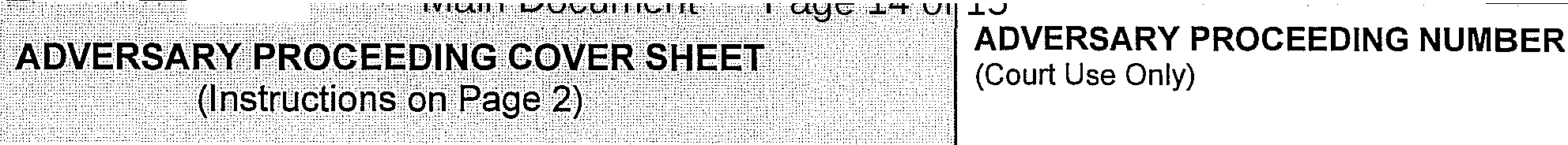 FORM Bl0).i,te4z-ap-01490-DS	Doc  1	Filed 07/19/14	Entered 07/19/Ji6\rMsBl9G .8ral iQiliiCif California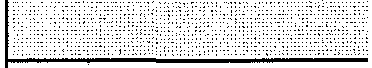 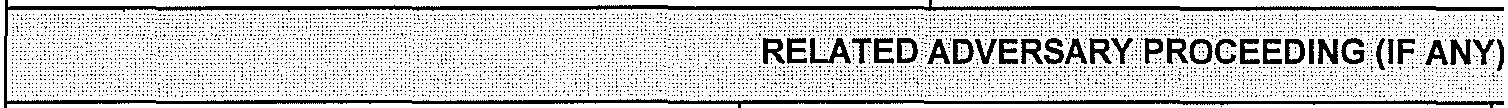 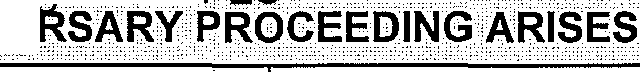 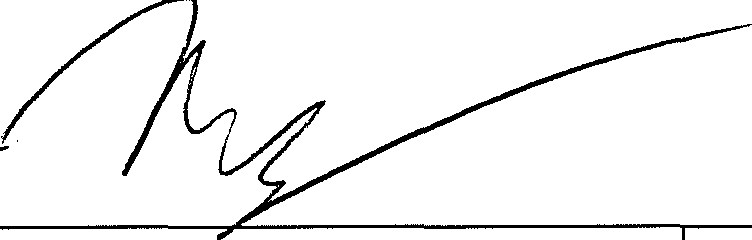 INSTRUCTIONSThe filing of a bankruptcy case creates an "estate" under the jurisdiction of the bankruptcy court which consists of all of the property of the debtor, wherever that property is located. Because the bankruptcy estate is so extensive and the jurisdiction of the court so broad, there may be lawsuits over the property or property rights of the estate. There also may be lawsuits concerning the debtor's discharge.  If such a lawsuit is filed in a bankruptcy court, it is called an adversary proceeding.A party filing an adversary proceeding must also must complete and file Form 104, the Adversary Proceeding Cover Sheet, unless the party files the adversary proceeding electronically through the court's Case Management/Electronic Case Filing system (CM/ECF). (CM/ECF captures the information on Form 104 as part of the filing process.) When completed, the cover sheet summarizes basic information on the adversary proceeding. The clerk of court needs the information to process the adversary proceeding and prepare required statistical reports on court activity.The cover sheet and the information contained on it do not replace or supplement the filing and service of pleadings or other papers as required by law, the Bankruptcy Rules, or the local rules of court. The cover sheet, which is largely self­ explanatory, must be completed by the plaintiff's attorney (or by the plaintiff if the plaintiff is not represented by an attorney). A separate cover sheet must be submitted to the clerk for each complaint filed.Plaintiffs and Defendents. Give the names of the plaintiffs and defendants exactly as they appear on the complaint.Attorneys.  Give the names and addresses of the attorneys, if known.Party. Check the most appropriate box in the first column for the plaintiffs and the second column for the defendants.Demand. Enter the dollar amount being demanded in the complaint.Signature. This cover sheet must be signed by the attorney of record in the box on the second page of the form. If the plaintiff is represented by a law firm, a member of the firm must sign. If the plaintiff is pro se, that is, not presented by an attorney, the plaintiff  must sign.·.	· ',·. ··.	· ',·. ·PLAINTIFFSBrent J. GoldmanDEFENDANTSl.l\ntony GordonATTORNEYS lFirm NAm.e, Addre.ss  ,mdiinLep_hone No.)Mark M. Sharf, Merrm, Hagen & 5na  ,  LLI-'5950 Canoga Ave, #400, Woodland Hills, CA 91367818-992-1940, Fax 818-992-3309ATTORNEYS (If Known)Baruch Cohen4929 Wilshire Blvd Ste 940 Los Angeles, CA 90010PARTY (Check One Box Only)D Debtor	D U.S. Trustee/Bankruptcy AdminIX) Creditor	D Other D TrusteePARTY (Check One Box Only)00 Debtor	D U.S. Trustee/Bankruptcy Admin D Creditor		OtherD TrusteeCAUSE OF ACTION (WRITE A BRIEF STATEMENT OF CAUSE OF ACTION,.. INCLUDING ALL U.S. STATUTES  INVOLVED)Non-dischargeability 11 USC 523(a)(2)(A and B), 523(a)(4) and 523(a)(o)CAUSE OF ACTION (WRITE A BRIEF STATEMENT OF CAUSE OF ACTION,.. INCLUDING ALL U.S. STATUTES  INVOLVED)Non-dischargeability 11 USC 523(a)(2)(A and B), 523(a)(4) and 523(a)(o)·.	.	·,·· .   .    , . ·.	·.	.·· NATURE 'OF SUIT. (Num1:>er up tp Me (5) :bo:xs starting with lead paus o'i actiqn}s 1, firstaltemative. cause as 2,.seccmct a1ternative .cause as 3, etc.)·.	.	·,·· .   .    , . ·.	·.	.·· NATURE 'OF SUIT. (Num1:>er up tp Me (5) :bo:xs starting with lead paus o'i actiqn}s 1, firstaltemative. cause as 2,.seccmct a1ternative .cause as 3, etc.)FRBP 7001(1) - Recovery of Money/Pr?perty	FRBP 7001(6) - Dischargeability (continued)D 11-Recovery of money/property - §542 turnover of property	D 61-Dischargeability - §523(a)(5), domestic support[] 68-Dischargeability - §523(a)(6), willful and malicious injuryD 12-Recovery of money/property - §547 preference	D 63-Dischargeability - §523(a)(8), student loanD 13-Recovery of money/property - §548 fraudulent transfer	D 64-Dischargeability - §523(a)(15), divorce or separation obligation(other than domestic support)D 14-Recovery of money/property - other	D 65-Dischargeability - otherFRBP 7001(2) - Validity, Priority or Extent of Lien	FRBP 7001(7) - Injunctive ReliefD 21-Validity, priority or extent of lien or other interest in property	D 71-lnjunctive relief - imposition of stayD 72-lnjunctive relief - otherFRBP 7001(3) - Approval of Sale of PropertyD 31-Approval of sale of property of estate and of a co-owner - §363(h)	FRBP 7001(8) Subordination of Claim or InterestD 81-Subordination of claim or interestFRBP 7001(4) - Objection/Revocation of DischargeD 41-0bjection I revocation of discharge - §727(c),(d),(e)	FRBP 7001(9) Declaratory JudgmentD 91-Declaratory judgmentFRBP 7001(5) - Revocation of ConfirmationD 51-Revocation of confirmation	FRBP 7001(10) Determination of Removed ActionD 01-Determination of removed claim or causeFRBP 7001(6) - DischargeabilityD 66-Dischargeability - §523(a)(1),(14),(14A) priority tax claims	OtherD SS-SIPA Case - 15 U.S.C. §§78aaa et.seq.[] 62-Dischargeability - §523(a)(2), false pretenses, false	D 02-0ther (e.g. other actions that would have been brought in state representation, actual fraud		court if unrelated to bankruptcy case)67-Dischargeability - §523(a)(4), fraud as fiduciary, embezzlement,larceny{continued next column)FRBP 7001(1) - Recovery of Money/Pr?perty	FRBP 7001(6) - Dischargeability (continued)D 11-Recovery of money/property - §542 turnover of property	D 61-Dischargeability - §523(a)(5), domestic support[] 68-Dischargeability - §523(a)(6), willful and malicious injuryD 12-Recovery of money/property - §547 preference	D 63-Dischargeability - §523(a)(8), student loanD 13-Recovery of money/property - §548 fraudulent transfer	D 64-Dischargeability - §523(a)(15), divorce or separation obligation(other than domestic support)D 14-Recovery of money/property - other	D 65-Dischargeability - otherFRBP 7001(2) - Validity, Priority or Extent of Lien	FRBP 7001(7) - Injunctive ReliefD 21-Validity, priority or extent of lien or other interest in property	D 71-lnjunctive relief - imposition of stayD 72-lnjunctive relief - otherFRBP 7001(3) - Approval of Sale of PropertyD 31-Approval of sale of property of estate and of a co-owner - §363(h)	FRBP 7001(8) Subordination of Claim or InterestD 81-Subordination of claim or interestFRBP 7001(4) - Objection/Revocation of DischargeD 41-0bjection I revocation of discharge - §727(c),(d),(e)	FRBP 7001(9) Declaratory JudgmentD 91-Declaratory judgmentFRBP 7001(5) - Revocation of ConfirmationD 51-Revocation of confirmation	FRBP 7001(10) Determination of Removed ActionD 01-Determination of removed claim or causeFRBP 7001(6) - DischargeabilityD 66-Dischargeability - §523(a)(1),(14),(14A) priority tax claims	OtherD SS-SIPA Case - 15 U.S.C. §§78aaa et.seq.[] 62-Dischargeability - §523(a)(2), false pretenses, false	D 02-0ther (e.g. other actions that would have been brought in state representation, actual fraud		court if unrelated to bankruptcy case)67-Dischargeability - §523(a)(4), fraud as fiduciary, embezzlement,larceny{continued next column)D Check if this case involves a substantive issue of state lawD  Check if this is asserted to be a class action under FRCP 23D   Check if a jury trial is demanded in complaintDemand  $   44,000Other Relief Soughtpunitive damages and attorneys' fees and costsOther Relief Soughtpunitive damages and attorneys' fees and costs